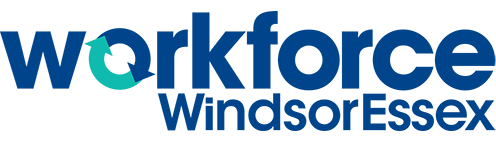 Réflections sur tes compétencesInstructions :Sur la côté gauche, listez des compétences transférables et techniques que tu possèdes.Ensuite, en accédant l’internet, fais une recherche d’un emploi qui t’intéresse. Sur la côté droite, listes les compétences requises de cet emploi.Réponds aux questions de réflection qui suivent.Tes compétences			                 Ton emploi idéalQuestions de réflection	Tes compétences transférables sont-elles alignées avec celles de ton emploi idéale? Explique comment elles le sont ou pas.Tes compétences techniques sont-elles alignées avec celles de ton emploi idéal? Explique comment elles le sont ou pas.Quelles mesures pourrais-tu prendre afin de continuer le développement de ces compétences? Compétences transférablesCompétences transférablesCompétences techniquesCompétences techniques